Services operating during the Christmas period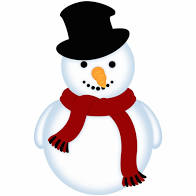 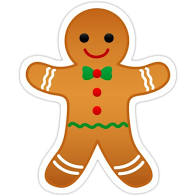 To the residents of Haringey we know this year Christmas will be a very different experience, many will not be able to connect with loved ones in person, this year we have seen the world go through changes we could have never imagined, many have lost loved ones, we want you to know you are not alone in these difficult times, the council is here to support you. We have made a list of services and actvities that will still be running over the christmas period. We hope you enjoy the holidays while staying safe, together we will get through these unpreccendted times.Activities and Virtual Classes Santa’s Grotto - 23rd of December from 10-4pm at T on the Green, Bruce Castle Park : Free entry Alexandra Palace is showing christmas films throughout December https://www.alexandrapalace.com/whats-on/?gclid=CjwKCAiAq8f-BRBtEiwAGr3DgWyt7BIeuEKXLNJ1IHgp0yMNMMXPPWvyw_Z1KeR1lZ0LibGjRBBtXxoClqgQAvD_BwE#Fantastic for families has a list of events as well as online activities for children https://fantasticforfamilies.com/Santa HQ is offering one-to-one video call’s with Santa for £30 https://santahq.app/Connecting Star’s Christmas gala: virtual event https://www.constella.org.uk/virtualtheatre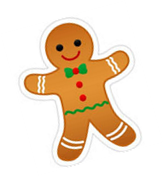 Better in person https://www.eventbrite.co.uk/e/better-in-person-3-tickets-129299072005Lego are offering free tickets to families throughout December for their Christmas event at Covent Gaarden https://www.coventgarden.london/lego-christmas/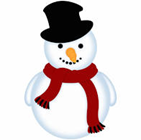 Skylight rooftop are offering NYE events: food must be purchased https://www.tobaccodocklondon.com/skylight/Support with Christmas presentsHisChurch are also offering christmas meals and sleeping bag’s https://www.hischurch.org.uk/ or 03000 117700Salvation Army are running their Christmas appeal from a few loactions in the borough https://www.salvationarmy.org.uk/wood-green or                                 020  8888  9466https://www.salvationarmy.org.uk/edmonton or        020 8345 6687 https://www.salvationarmy.org.uk/north-london or 020 76017057Toys for tots https://www.toysfortots.org/request_toys/apply-for-toys.aspx Lion’s Club https://lionsclubs.co/Public/contact-us/Make a Wish Foundadtion https://www.make-a-wish.org.uk/wishes/apply-for-a-wish/Prison Fellowship is supporting prisoners in sending their children a christmas present https://prisonfellowship.org.uk/contact/Christmas mealsCrisis are providing nutritious meals and festive treats, due to Covid-19 they are running a reduced service so you will need to call to see what is avaliable that day 0300 636 1967. His Church is also offering food support. https://www.hischurch.org.uk/ or 03000 117700Salvation army are providing Christmas lunches for the elderly and food parcels to struggling families  https://www.salvationarmy.org.uk/wood-green  or 020  8888  9466https://www.salvationarmy.org.uk/edmonton or 020 8345 6687https://www.salvationarmy.org.uk/north-londonor 020 76017057Rough sleeping over Christmas Due to the Coronavirus Pandemic Streetlink is now making all refferals to homeless shelters, if you are rough sleeping or know somebody that is rough sleeping refer them to street link immediately on Haringey council will be open to support people who are homeless during the christmas period, use this link to complete a homelessness refferal form https://haringey-live01.rapid-is.co.uk/~?a=homelessrefharIMPORTANT: These refferal’s are checked Monday-Friday. If you have nowehere to sleep tonight please call 020 8489 1000 if you have any difficulties filling out the form please call 020 8489 1000. IMPORTANT: You can also get support in person at one of our Customer Service Centres:Marcus Garvey Centre - Library and Customer ServicesTottenham Green Pools and Fitness1 Philip LaneTottenhamN15 4JAorWood Green Library and Customer Services187-197A High RoadWood GreenN22 6XDOpening times:Monday, Tuesday, Thursday and Friday: 9am to 5pm, Wednesday: 10am to 5pmConnected communities can also offer you support in resolving your hosuing needs if you need extra support. 020 8489 4431. Crisis Services open on Christmas Day CALM is the Campaign Against Living Miserably, for men aged 15 to 35. Phone: 0800 58 58 58 (daily, 5pm to midnight) or https://www.thecalmzone.net/Samaritans are a confidential support for people experiencing feelings of distress or despair. Phone: 116 123 (free 24-hour helpline) www.samaritans.org.ukRefuge offer advice on dealing with domestic violence. Phone: 0808 2000 247 (24-hour helpline) or www.refuge.org.ukAlcoholics Anonymous is a free self-help group. Its "12 step" programme involves getting sober with the help of regular face-to-face and online support groups (covid resirictions apply) Phone: 0800 917 7650 (24-hour helpline) or www.alcoholics-anonymous.org.ukBarnet, Enfield and Haringey have set up a 24/7 helpline for residents who are experiencing a mental health crisis Phone: 0800 151 0023PAPYRUS (Prevention Of Young Suicide) helpline is open from 9-12am. Phone: 0800 068 4141 or Text: 07860039967. SHOUT offer support via text, they are open 24/7. Text SHOUT to 85258.Kooth offer online mentral health support to younger people, to join visit https://www.kooth.com/signup/where-do-you-liveIf you are experiencing a mental health crisis and are worried you or somebody you know is a risk to themselve or others call 999 immediatelyBellow we have a listed service’s that you can also receive support, please do check what services will be operating reduced hour’s due to christmas Online Learning•	HALS – Haringey Adult Learning Servicehttps://www.webenrol.com/hals/?page=courses•	Online library offerhttps://www.haringey.gov.uk/libraries-sport-and-leisure/libraries/library-online-services•	Coursera – Free online Courses- career/skills/hobbieshttps://www.coursera.org/•	Edex – Free online Courses- career/skills/hobbieshttps://www.edx.org/•	Future Learn- Free online Courses- career/skills/hobbieshttps://www.futurelearn.com/•	Citylit Skills for Work courses - Free online Courses- career https://www.citylit.ac.uk/courses•	DailyOm- online courses for £12- https://dailyom.com/•	Youtube - Search free Podcasts and audiobooks  https://youtube.com•	Clarendon recovery college- online mental health courses –a route to recovery for people experiencing mental health issues. To enrol: enrolCRC@haringey.gov.ukhttps://www.haringey.gov.uk/sites/haringeygovuk/files/clarendon_course_guide_2020.pdfSocial Connections/Networks•	Mutual Aid Groups- Community projects/support	Local area Mutual Aid What's App groups e.g. Tottenham https://www.mutual-aid.co.uk/area/greater-london	Haringey Mutual Aid Facebook grouphttps://www.mutual-aid.co.uk/group/haringey-covid-19-mutual-aid•	Meetup – North London - local online eventshttps://www.meetup.com/topics/north-london/gb/17/london/•	Eventbrite – local events, e.g. Bruce Castle museum online talkshttps://www.eventbrite.co.uk•	Wise Thoughts- A Pioneering LGBTQI+ & BAME Arts Charity based in Haringey, Londonhttps://wisethoughts.org/•	Haringey Circle Activities to help over 50s in Haringey to connect, get active, keep learning, and stay independent. Help with access to services, e.g.: handymen. 020 3196 1894https://www.haringeycircle.com/•	‘The Reader’- Online adult reading groupshttps://www.thereader.org.uk/•	HOL- Haringey Onlinehttps://harringayonline.com/•	Thinking Space a place to talk, listen, reflect, learn about yourself, give and receive support and help develop community well-being.https://tavistockandportman.nhs.uk/care-and-treatment/our-clinical-services/haringey-thinking-space/Contact: jcampbell@tavi-port.nhs.uk•	Aphasia ReConnect - peer support network of people living with aphasia https://aphasiareconnect.org/find-peer-support/support-at-home/virtual-groups/•	Sunday Assembly London Choir Rehearsal- online choirhttps://www.meetup.com/Sunday_Assembly_London/events/qzqnzrybcpbmb/•	The Sofa Singers- online choirhttps://www.thesofasingers.com/•	Silver Active - free weekly programme of activities for over 55s in Haringey- exercise classeswww.groundwork.org.uk/projects/silver-active/ •	Reach and connect-  service providing information, support and friendship to local people over 50 https://reachandconnect.net/get-support•	Golden Lives- Online activities, free to people over 55https://ho50s.org.uk/golden-lives/Physical Health •	Yoga with Adrienne - Free Online Yoga https://yogawithadriene.com•	Dailyom courses for £12 https://dailyom.com/•	The Good Gym - Contact and connect isolated and lonely older people, ensure the safety of runners and older people, provide and maintain infrastructure for connecting physical activity with volunteering. https://www.goodgym.org/•	Spurs at Home - sheets for workoutshttps://www.tottenhamhotspur.com/news/2020/march/introducing-the-school-of-spurs/•	Joe Wicks- The Body Coach, https://www.youtube.com/c/TheBodyCoachTV•	Silver Active - free weekly programme of activities for over 55s in Haringey- exercise classeswww.groundwork.org.uk/projects/silver-active/•	Social Prescribers- offers members practical support for managing their own mental health problems. Can refer members to local and non-clinical services, support in a holistic way. https://www.mindinharingey.org.uk/our-services/haringey-wellbeing-network/advocacy-and-social-prescribing/Mental Health •	NHS GO -  https://nhsgo.uk/•	BEH Mental Health Trust - 0300 0200 500 •	Samaritans - Tel: 116123 (24hr) https://www.samaritans.org/•	Mindline - Tel: 0300 330 5464 •	Safe Haven - a mental health crisis support line, open 7 days a week, 5pm-8pm, Tel: 0800 953 0223  •	Hopeline (PAPYRUS) – suicide prevention. Tel: 0800 068 4141 https://www.papyrus-uk.org/•	SHOUT - Text 85258  https://giveusashout.org/ •	Reach and Connect - Telephone befriending https://reachandconnect.net/get-support•	IAPT - Adult improving access to psychological therapies https://www.england.nhs.uk/mental-health/adults/iapt/•	Kooth 11-18 year olds mental health – text based counsellor chat https://www.kooth.com/•	Thinking Space a place to talk, listen, reflect, learn about yourself, give and receive support and help develop community well-being.https://tavistockandportman.nhs.uk/care-and-treatment/our-clinical-services/haringey-thinking-space/Contact: jcampbell@tavi-port.nhs.uk•	Public Voice - Befriending Networks https://www.befriending.co.uk/directory/24767-public-voiceSpiritual support•	Atheisthttps://www.sundayassembly.com/•	Buddhismhttps://www.northlondonbuddhistcentre.com/•	Judaism (Orthodox)https://www.muswellhillsynagogue.org.uk/•	Judaism (liberal)https://www.crouchendchavurah.org/•	Roman Catholichttps://parish.rcdow.org.uk/stamfordhill/•	Church of Englandhttps://www.churchofengland.org/news-and-media/church-online•	Islamhttp://www.londonislamicculturalsociety.org/Food•	National supermarket priority delivery slots & Food Boxes•	Local food delivery – Shops offeringhttps://www.google.com/maps/d/viewer?mid=14rOeGmLHPU6NSivtmNrgSKfnD3rxg5SH&ll=51.59005762864418%2C-0.09033324672852316&z=5•	Food Banks https://www.haringey.gov.uk/covid-19/foodbanks•	Hot Meals- Hot meals in food bagsTel: 0783 121 9032 or 0777 390 7288  Email: mab.prospect@tiscali.co.uk•	The Good Gym - Contacting and connecting isolated and lonely older people, ensuring the safety of runners and older people, providing and maintaining infrastructure for connecting physical activity with volunteering.https://www.goodgym.org/•	Bags of Taste - online cooking classes https://www.bagsoftaste.org/•	Connected Communities - Direct Local Area delivery by exception. Tel: 0208 489 4431Digital Support Services•	LUOS- running digital inclusion sessionshttp://www.livingunderonesun.co.uk/•	Coffee and Computers - offer 1:1s on the phone to help residents use technologyhttp://coffeecomputers.org/•	Generation Exchange - give device, teach how to use, have 85 volunteers, need grantshttps://generationexchange.org.uk/Finance and Legal•	Citizens Advice – Tel: 0300 3301 187•	Haringey Law Centrehttps://haringeylawcentre.org.uk/•	Shine - free energy advice service for Londonershttps://shine-london.org.uk/•	Discretionary Housing Scheme  https://www.haringey.gov.uk/council-tax-and-benefits/housing-benefit-and-council-tax-reductions/discretionary-housing-payments-dhp•	Connected Communities – support. Tel: 0208 489 4431Employment•	Haringey Works – Employment supporthttps://www.haringey.gov.uk/jobs-and-training/haringey-works •	Project 2020- Homes for Haringey- Employment supporthttps://www.homesforharingey.org/you/project-2020/employment-and-training-advice•	Haringey Council- Starting your own businesshttps://www.haringey.gov.uk/business/advice-and-support/starting-new-business•	OIF- Opportunity Investment Fund- Starting your own business, Tottenhamhttps://tottenham.london/OIF•	Online English teaching platforms - Google search: Italki, Preply, Langu.. ( teaching qualifications not necessary)Medication•	Community Pharmacy Contract- this lockdown, there is funding for pharmacies to home deliver, please contact your local pharmacy•	Emergency volunteer delivery through Connected Communities, Reach and Connect, The Good Gym and Haringey CircleRecovery and Rehab•	Alcoholics Anonymous online meetingshttps://www.alcoholics-anonymous.org.uk/AA-Meetings/Find-a-Meeting/online •	HAGA Alcohol online services support for Haringey residentshttps://humankindcharity.org.uk/service/haga-alcohol-service•	Cocaine Anonymous online meetingshttps://meetings.cocaineanonymous.org.uk/meetings/?tsml-type=ONLINE•	Bubic support for drug users, ex-drug users, family and friends.https://www.bubic.org.uk/•	The Grove- Haringey - support for Haringey residentshttps://www.humankindcharity.org.uk/service/the-grove•	Adfam- national charity tackling the effects of alcohol, drug use or gambling on family members, friends, carers https://adfam.org.uk/Social Care and Carer Support•	Dementia services - i.e. Admiral Nurseshttps://www.dementiauk.org/get-support/admiral-nursing/•	Homes from Hospital Service - free practical commonsense support for up to six weeks after discharge from hospitalhttps://www.home-from-hospital-care.org.uk/•	'Direct Dial' between North Mid Hospital and Connected Communities Tel: 0208 489 4431Homelessness•	Haringey Housing Options- https://www.haringey.gov.uk/housing/housing-options/renting-home-private-landlord•	Thames Reach - Outreach teamhttps://thamesreach.org.uk/what-we-do/response/outreach-services/•	St Mungo’shttps://www.mungos.org•	St Ignatius Housing Association- Providing accommodation based supported housing to single homeless people who are assessed as vulnerable by the Haringey Council. http://haringeyadvice.org.uk/advice/providers/st-ignatius-housing-association•	YMCAhttps://www.ymca.org.uk•	Streetlink- Connecting rough sleepers to local serviceshttps://www.streetlink.london/Streetlink_London_HomePageDomestic Abuse•	Hearthstone (all genders). 020 8888 5362Hearthstone.domesticviolence@homesforharingey.org•	Nia (women only). 0300 012 0213HaringeyIDVA@niaendingviolence.org.uk•	Solace (women only). 020 8885 3557Email: Haringey.fs@solacewomensaid.org•	Imece (specialist support for BAMER women, particularly Turkish, Kurdish, and Turkish Cypriot). 0207 354 1359Email: vawgreferral@imece.org.uk•	Latin American Women’s Rights Service (LAWRS). 0207 336 0888Email: referrals@lawrs.org.uk•	Kurdish and Middle Eastern Women’s Organisation (KMEWO)755	 6874. Email: Info@kmewo.com•	Galop (specialist support for all genders who identify as LGBT+). 0207 704 2040. Email: referrals@galop.org.uk•	National Domestic Abuse Helpline (24/7 Support). 0808 2000 247Sexual Violence and Abuse•	North London Rape Crisis (support for women and girls aged 13+ who have experienced any form of sexual violence at any time in their lives)0808 801 0305rapecrisis@solacewomensaid.orgStalking•	Paladin 020 3866 4107 Info@paladinservice.co.ukModern Slavery and Human Trafficking•	Haringey Modern Slavery Coordinator020 8489 1802 modernslavery@haringey.gov.ukHarmful Practices Female Genital Mutilation•	FORWARD  020 8960 4000 forward@forwarduk.org.ukSo-called ‘Honour’ Based Violence and other Harmful Practices:•	Imece (specialist support for BAMER women, particularly Turkish, Kurdish, and Turkish Cypriot)0207 354 1359 vawgreferral@imece.org.uk•	LAWRS (specialist support for first and second generation Latin American women)0207 336 0888 referrals@lawrs.org.uk•	KMEWO0755 723 6874 Info@kmewo.com